Below mentioned fields must be checked, completely filled out, and ticked off from the executing company.In case of missing information, STEYR MOTORS reserves the right to refuse warranty claims.Check Matrix for the required Reports & Information to submit back to STEYR MOTORSMeasurement Sheet and Trouble Shooting instruction for Monoblock engine published on the SMO Web PageBased on actual SMO limited warranty conditions and according terms of sales and delivery for our trade partners as published on STEYR MOTORS Webpage resp. for registered SMO Service Partner via Extranet.ECU Report:Ref. Engine diagnostic manual Tool 2.0 User Manual (page 13 and 18)Logfile:Ref. Engine diagnostic manual Tool 2.0 User Manual (page 35)Pictures / Videos:Detailed pictures of the defective component when installed and in the removed state.
In the case of abnormal noise or smoke, be sure to record a video.Note:Remarks to fill in provided SMO Form refer to example below:Assigned Service PartnerAssigned Service PartnerAssigned Service PartnerClaim Number:Claim Number:Claim Number:Engine operation Hours:Engine operation Hours:Engine operation Hours:Engine operation Hours:DPM Serial Number:DPM Serial Number:DPM Serial Number:Engine Serial NumberEngine Serial NumberEngine Serial NumberDate of first operation:Date of first operation:Date of first operation:Date of first operation:DPM1648A      DPM1648A      DPM1648A      645     645     645     Date of Damage:Date of Damage:Date of Damage:Date of Repair:Date of Repair:Date of Repair:Hours since PM Service:Hours since PM Service:Hours since PM Service:Hours since PM Service:Date of last PM Service:Date of last PM Service:Date of last PM Service:General Requested InformationGeneral Requested InformationGeneral Requested InformationGeneral Requested InformationGeneral Requested InformationGeneral Requested InformationGeneral Requested InformationGeneral Requested InformationGeneral Requested InformationGeneral Requested Information ECU Report Log-file while Occurrence Log-file while Occurrence Log-file while Occurrence Log-file after Repair Log-file after Repair Log-file after Repair Pictures / Videos Uploaded Pictures / Videos UploadedDescription of Fault: Description of Fault: Description of Fault: Description of Fault: Description of Fault: Description of Fault: Description of Fault: Detailed description of the failure scope including a pictureDescribe exactly what happened (history)What is the reason of the damage?Which parts are damaged?What must be repaired (description of labour)?Detailed description of the failure scope including a pictureDescribe exactly what happened (history)What is the reason of the damage?Which parts are damaged?What must be repaired (description of labour)?Replaced Parts:Replaced Parts:Replaced Parts:Replaced Parts:Replaced Parts:Replaced Parts:Replaced Parts:Replaced Parts:Replaced Parts:Replaced Parts:Steyr Motors Part Number                   Steyr Motors Part Number                   Part Name                                                                                                        Part Name                                                                                                        Part Name                                                                                                        Part Name                                                                                                        Part Name                                                                                                        Part Name                                                                                                        PricePriceRepaired by:        Repaired by:        Repaired by:        Repaired by:        Repaired by:        TotalTotalTotalSTEYR PARTNER
DATE & SIGNATURE:The executing operator/Company confirms herewith the proper operation as tested after repair.STEYR PARTNER
DATE & SIGNATURE:The executing operator/Company confirms herewith the proper operation as tested after repair.STEYR PARTNER
DATE & SIGNATURE:The executing operator/Company confirms herewith the proper operation as tested after repair.STEYR PARTNER
DATE & SIGNATURE:The executing operator/Company confirms herewith the proper operation as tested after repair.STEYR PARTNER
DATE & SIGNATURE:The executing operator/Company confirms herewith the proper operation as tested after repair.STEYR-MOTORS SERVICE DEPARTMENT (internal) DATE & SIGNATURE:STEYR-MOTORS SERVICE DEPARTMENT (internal) DATE & SIGNATURE:STEYR-MOTORS SERVICE DEPARTMENT (internal) DATE & SIGNATURE:STEYR-MOTORS SERVICE DEPARTMENT (internal) DATE & SIGNATURE:STEYR-MOTORS SERVICE DEPARTMENT (internal) DATE & SIGNATURE:ECU ReportLOG-File (if possible, before / after damage)Pictures / VideosBlow ByDetailed Report / Fault DescriptionGeneral(always requested)XXXXTurbo Charger FaultXXXXEngine Major Component FaultXXXXFuel Pump FaultAccording to Measurement sheet SMO No. AS022_Measurement_Sheet_Fuel_PumpAccording to Measurement sheet SMO No. AS022_Measurement_Sheet_Fuel_PumpAccording to Measurement sheet SMO No. AS022_Measurement_Sheet_Fuel_PumpXUnit Injector FaultXAccording to Measurement sheet SMO No. AS024_Unit Injector Investigation formAccording to Measurement sheet SMO No. AS024_Unit Injector Investigation formAccording to Measurement sheet SMO No. AS024_Unit Injector Investigation formXStarter Motor FaultAccording to Measurement sheet SMO No. AS023_Measurement_Sheet_Starter_MotorAccording to Measurement sheet SMO No. AS023_Measurement_Sheet_Starter_MotorAccording to Measurement sheet SMO No. AS023_Measurement_Sheet_Starter_MotorAccording to Measurement sheet SMO No. AS023_Measurement_Sheet_Starter_MotorXAlternator FaultAccording to Measurement sheet SMO No. AS021_Measurement_Sheet_AlternatorAccording to Measurement sheet SMO No. AS021_Measurement_Sheet_AlternatorAccording to Measurement sheet SMO No. AS021_Measurement_Sheet_AlternatorAccording to Measurement sheet SMO No. AS021_Measurement_Sheet_AlternatorXSensors/ Actors FaultXXXPos.DescriptionDesignationRemark / explication1Assigned Service Partner =VR – Service and Maintenance Provider Finland2Claim No.SI– 2018 - 001SI  = abbreviation for Siemens, +Year = 2018, +  incrementing number, for each reported event3Engine operation Hours:=259Accumulated hours of operation / engine / DPM4DPM Serial Number:=DPM1648A06 –16--0028(Standard pre-fix + alternating numbers)See DPM type plate at front wall of DPM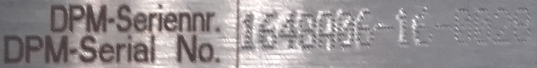 5Engine Serial Number:=645360767(Standard pre-fix + alternating numbers)See DPM type plate at front wall of DPM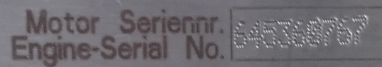 6Date of first operation:=12-12-2016Date when putting the product / DPM into first operation7Date of Damage:=12-09-2017Date when fault occurred 8Date of Repair:=20-09-2017Date when repair had been done/ finished9Hours since PM Service:=260Op. hours since last preventive maintenance Service10Date of last PM Service:=18-05-2017Date of last preventive maintenance Service got done11Space kept for add. Information=Loc:3088i.e. Locomotive No.12Space kept for add. Information=miscellaneous13Matrix to support fault finding and support fault description =See check matrixUse guidance & information from table for general fault reports or specifically advised components14Utilize the SMO – Engine Diagnostic Tool = EDT2.0 to read data from Engine / ECU=For more details refer to “Operator Manual” (703106) Chapter 8 – Diagnostic softwareTo read engine- & software data or to perform loggings or obtain ECU data 